Publicado en Madrid el 20/06/2017 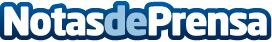 The Elder Scrolls Online: Morrowind, el juego donde crear un personaje hecho a la medida del jugadorAntes de adentrarse en Morrowind, el nuevo capítulo de The Elder Scrolls Online, el jugador tiene que enfrentarse a una decisión fundamental ¿A quién elegirá como su personaje? Aspectos como la raza o la clase pueden afectar enormemente a la experiencia, incluso a la disponibilidad de los árboles de habilidades y a algunos elementos de la historia. Por suerte, dedicar tiempo a crear un personaje es uno de los grandes placeres de los juegos de rol, y así sucede también en TESO. Datos de contacto:Ana Calleja617676995Nota de prensa publicada en: https://www.notasdeprensa.es/the-elder-scrolls-online-morrowind-el-juego Categorias: Juegos Entretenimiento E-Commerce http://www.notasdeprensa.es